Publicado en Madrid el 23/10/2019 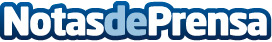 La innovación potencia la solvencia de PSNLa digitalización trae consigo múltiples beneficios para las empresas. Previsión Sanitaria Nacional explica cómo comenzar la transformación digital en la empresa para impulsar su rentabilidad y cómo la innovación ha ayudado a potenciar la solvencia de PSNDatos de contacto:Valentín616167940Nota de prensa publicada en: https://www.notasdeprensa.es/la-innovacion-potencia-la-solvencia-de-psn_1 Categorias: Nacional Finanzas E-Commerce Seguros Digital http://www.notasdeprensa.es